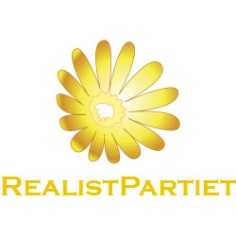 MOTIONTill kommunfullmäktigeTillgång till WIFI på de kommunala gruppboendena i Södertälje kommunMotiveringFör de flesta är det idag naturligt att ha tillgång till internet, men Södertäljes gruppboenden saknar trådlöst internet för de boende. – Det är väl lika viktigt att vi får ha det som alla andra, vi är väl människor, säger en boende som Ola Karlsson (RP) som arbetar med LSS har talat med. 
Utan internet riskerar de boende att bli mer isolerade än vad de redan är.Det är hög tid att Södertälje kommun uppdaterar sin service på våra gruppboenden, tillgång till internet – WIFI är idag helt naturlig på skolor, företag och till och med i Södertälje centrum, varför det inte finns på våra gruppboenden ännu är en felprioritering och det vill vi ändra på.
BedömningPå de flesta gruppboenden så finns det redan tillgång till WIFI för personalen, då handlar det mest om att lämna ut användarnamn och lösenord till de boende, helt utan extra kostnad för kommunen. 
I vissa fal kan det innebära inköp av routers och tillgång till internet, men till förhållandevis små kostnader för att ge de boende tillgång till något som idag närapå räknas som en rättighet i ett modernt samhälle. 

Kommunfullmäktige
Fullmäktige ska bevilja motionen och informera de berörda enhetscheferna att dela ut användarnamn och lösenord till de boende, och i de fall det krävs upphandla eventuell utrustning som krävs för att ge alla boende tillgång till internet och WIFI så snart som möjligt. 
Södertälje den 27 april 2022Sign: ______________________NamnförtydligandeJoakim Granberg 
Realistpartiet 
Motionen framtagen tillsammans med Ola Karlsson (RP) 